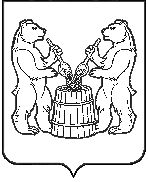 АДМИНИСТРАЦИЯ  УСТЬЯНСКОГО МУНИЦИПАЛЬНОГО РАЙОНА АРХАНГЕЛЬСКОЙ  ОБЛАСТИПОСТАНОВЛЕНИЕот 27 декабря 2021 года № 2065р.п. ОктябрьскийО внесении изменений в план развития регулярных перевозок в Устьянском муниципальном районе         В соответствии с требованиями Федерального закона от 13 июля 2015 года № 220-ФЗ «Об организации регулярных перевозок пассажиров и багажа автомобильнымтранспортом и городским наземным электрическим транспортом в Российской Федерациии о внесении измененийв отдельные законодательные акты Российской Федерации», областным законом от 30 мая 2014 года № 130-8-ОЗ «Об организации транспортного обслуживания населения автомобильным транспортом общего пользования в Архангельской области», Положением  об организации регулярных перевозок пассажиров и багажа автомобильным транспортом по муниципальным маршрутам на территории муниципального образования «Устьянский муниципальный район» Архангельской области, утвержденным постановлением администрации муниципального образования «Устьянский муниципальный район» от 31 декабря 2015 года № 1398, администрация Устьянского муниципального образованияПОСТАНОВЛЯЕТ:         1.Внести изменения в план развития регулярных перевозок (далее -  документ планирования) в Устьянском муниципальном  районе, прилагаемый к постановлению  администрации Устьянского муниципального района от 31 декабря 2015 года № 1399 «Об утверждении Порядка  подготовки и ведения Плана развития регулярных перевозок в муниципальном образовании «Устьянский муниципальный район», изложив его в новой редакции согласно приложению № 1 к настоящему постановлению.          2. Утвердить реестр муниципальных маршрутов регулярных перевозок пассажиров и багажа автомобильным транспортом Устьянского муниципального района согласно приложению № 2 к настоящему постановлению.          3.  Постановление администрации Устьянского муниципального района «О внесении изменений в план развития регулярных перевозок в Устьянском муниципальном районе» от 8 ноября  2021 г. № 1556  признать утратившим силу.         4. Настоящее постановление вступает в силу со дня  подписания и подлежит размещению на официальном сайте администрации муниципального образования «Устьянский муниципальный район».Глава Устьянского муниципального района                                  С.А.Котлов